Minutes of the Annual Business Meeting of the Florida Entomological SocietyVerdanza Hotel, Isla Verde, Puerto Rico, July 19, 2017In attendance: Rudy Xue (President), Phil Stansly (Past President), Bill Kern (Member-at-large), Heather McAuslane (Vice President), Teresa Duchene (Business Manager), Richard Mankin (Webmaster), Jawwad Qureshi, Adrian Hunsberger, Nancy Epsky, Xavier Martini, Scott CroxtonMeeting called to order by President Rudy Xue at 1:45 p.m. (Yees, Verdanza Hotel). Reviewed and approved minutes of the March 27th Executive Committee meeting. Heather McAuslane volunteered to take minutes in Vivek Kumar’s absence.Xue named five entomologists who passed away in 2016/017 (Steve Lapointe’s necrology report attached).DuChene presented Business Manager’s report (full report attached).FES assets total $157,783.27.Final meeting attendance was 72 (16 students, 48 regular and 4 1-day registrations). We expect to lose $2,000-$3,000 on this meeting, which is average for meeting costs.We only booked 40 rooms, less than our projected room count.  In the future, meeting organizer should stress the importance of staying in the host hotel.Meeting contract proposals have been received by Gaylord Palms and the Hilton Orlando, and are high.  Attendees suggested we contact the Jupiter Beach Spa and Resort who may give us a good rate as a repeat customer.Membership is down from previous years and stands at 165.Stansly moved to approve business manager’s report and Qureshi seconded. Motion passed unanimously.Xue presented Journal report (John Capinera’s report attached)A new co-editor focusing on taxonomy is needed to replace Ian Stocks. Attendees put forward several names.Pam Howell is taking over from Verena Lietze as managing editor/copyeditor.Old business:Library subscription rate for Florida Entomologist.  This currently stands at $50.  Library subscriptions used to be more than 200 but are now down to 14. In order to cover first class postal shipping, it was moved (Stansly), seconded (Qureshi) and approved (8 for, 1 abstain) to increase the library subscription rate to $100.Operation procedures update after 2012. The Operating Guidelines (found at  http://www.flaentsoc.org/about.shtml) have not been updated since 2012. There were no volunteers to work with Mankin (FES webmaster) on this other than for the chair of student activities committee to provide names of award winners to the webmaster.Xue extended thanks and appreciation to outgoing Executive Board members: Catherine Mannion (stepping down), Bill Kern (Member-at-large), and Lucas Carnohan (student representative).New business:Voting for Vice-President resulted in a tie between Jawwad Qureshi and Gregg Nuessly. Phil Stansly moved and Nancy Epsky seconded the motion to have one person serve as Vice President this year and the other to serve as Vice President next year.  Motion passed unanimously.  A coin was flipped and Qureshi elected to begin his term as Vice-President now.  Nancy Epsky was elected to a 2-year Member-at-large term and Christopher Bibbs was elected to a 2-year term as student member of the Executive committee.2018 annual meeting program committee was announced: Chair, Heather McAuslane, President-Elect. Program committee members will be President-Elect, Vice President (Qureshi), President (Xue), Past President (Stansly), and Blair Siegfried. Please contact Heather McAuslane if you have any ideas, suggestions and proposals about symposium and the meeting. Members in attendance indicated a preference for the meeting to be held in Jupiter. McAuslane will work with DuChene to book the hotel and finalize a date for the meeting.Blair Siegfried was nominated as chair of the Membership Committee.  McAuslane will ask him. Current members, Oscar Liburd and Gregg Nuessly, will be asked to remain on the committee. Additional members should be solicited to represent industry and non-academia.Adjournment – Phil Stansly moved to adjourn and Nancy Epsky seconded the motion.  All in favor. Meeting adjourned at 2:50 p.m.Necrology Report for FES 2016-17
Compiled by S. Lapointe.  
Dempsey Sapp, Sr. 1922-2016. Founder, Florida Pest Control & Chemical Co., Gainesville; M.Sc. Entomology UF 1949 ; B.Sc. UF 1948. 
https://pmphalloffame.com/inductees/class-of-2014/dempsey-r-sapp-sr-2014/
http://www.legacy.com/obituaries/gainesville/obituary.aspx?pid=179412756
Robert Earl Dixon Sr. 1927-2016. Owner, Peninsular PC in Jacksonville; Graduate and staff at UF Entomology then founded Peninsular Pest Control Service in 1954. http://www.legacy.com/obituaries/timesunion/obituary.aspx?pid=178096523
Dr. Jai K. Nayar, Medical Entomologist, former professor, UF/FMEL died on January 1, 2017 in Chapel Hill, NC.
William Richard (Bill) Opp, 1942-2017.  Former Senior Officer of Entomology and Pest Control, Florida Department of Agricultural and Consumer Service; former Director of Lee County Mosquito Control District, died on January 22, 2017 in Tampa. 
http://www.legacy.com/obituaries/news-press/obituary.aspx?pid=183716588
Gunasegaran “Guna” Chelliah, 1963 – 2017.  PhD candidate working on honeybee health in the Cooperative PhD Program at Florida A&M University.  Attended Madras Veterinary College, Tamil Nadu Agricultural University (India), where he earned a Bachelor of Veterinary Science in 1988. Master of Science in Animal Science at UF. 
http://www.bevisfh.com/obituaries/Gunasegaran-Chelliah/#!/ObituarySubject: Executive Report July 2017To: Executive CommitteeFrom: Teresa DuCheneFor the period up to May 2017Bank of America- 			$67,756.13Bank of America Draft account - 	$     120.00Morgan Stanley- 			$89,908.14Total 					$157,784.27Annual Meeting:Hotel room pick up is at an average of 40 rooms per night. This is unusually low for our meetings and is not consistent with meeting attendance which is at around 60. After inquiring with a few attendees where they were staying it was found some are staying at other hotels and walking to our meeting…this accounts for the difference. This will increase our overall costs for food and beverage as we did not meet our projected room counts because of this. Contributing factors to this issue are:The Verdanza hotel is not on the government approved travel web site.We need to better communicate the importance of staying at the host hotel when possible to attendees for future meetings. The option to pre-register and pay on site at the reduced rate has become an issue with some accounting offices. We may need to standardize on the $260 rate for any payments received after the cutoff date which would include any on site meeting payments.  Planning for the 2018 annual meeting continues, sites with proposal requests in now are The Gaylord PalmsThe Hilton Orlando at Altamonte SpringsWe should also consider using a former meeting site for 2018. These hotels know the meeting requirements and often offer competitive rates due to FES being a repeat customer. We have not used any of them in the last two years. Membership by Category:Full member - 		124Student member - 	  18Sustaining member - 	    3Corp - 			    6	Sustaining - 		    3Subscriptions - 		  14 Total 			165Respectively submittedTeresa DuCheneUpdate on Florida Entomologist 1. Jim Nation has phased out of service as a co-editor, and Jim Cilek has replaced him.2. Ian Stocks has found that his new job is Washington takes more time than he imagined, and cannot keep up with FE obligations. He has transferred about 20 publications to me, and I am working on their reviews, and in turn have transferred a few to the co-editors. He still has a few he would like to see through to completion. We could certainly use a co-editor with taxonomic expertise, so if anyone knows of a candidate I’d like to hear from you.3. The co-editors going forward are Jim Cilek, Gaddy Redi, Kirsten Pelz-Stelinski, and me.4. Our managing editor/copyeditor of the past 2 years, Verena Lietze, is leaving for Europe and we have replaced her services with Pam Howell. Pam had assisted Verena in copyediting, and now is learning the rest of the business. The September issue is largely in place, with the December issue being the first for which Pam will have total responsibility. 5. The first 2 issues this year have totaled 500 pages, so it looks like the number of pages will be up a bit for 2017 (versus 826 pages total in 2016). However, it looks like the number of submissions is down in the past few months. So we may not continue this high level of output. 6. The board voted to award stipends to co-editors, but I’m not certain that anyone informed them, or notified them how to receive their stipend, should they wish to be paid. It might be best if the business manager provided a protocol and notified the editors. An option to waive receipt of the stipend could be included.Best regards, JohnJohn CapineraProfessor Emeritus Entomology & Nematology DepartmentUniversity of Florida, Gainesville, FL,   USA      32611 email: capinera@ufl.eduphone: 352-273-3905fax: 352-392-0190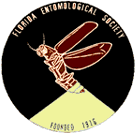 